                                     Libraries Rock! Summer Reading Program 2018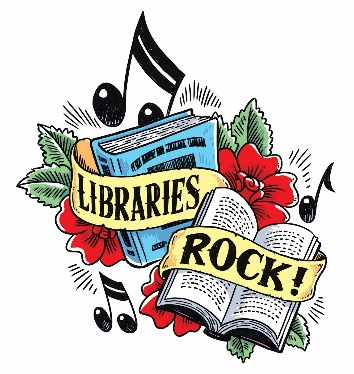        JUNE 4-AUGUST 3, 2018Sparta Twp. Library80 N. Union StSparta, MI 49345(616)887-9937www.sparta.llcoop.orgThis year Sparta Township Library is going green.  Our summer reading program is online.  Kids can register, log in books, read and even earn certificates through our online site.  As they read, they will also be able to create a fun avatar. We encourage readers from birth though 18 years old to join.  Below is an easy to follow online link to register and get started.  The summer reading program will be open online Monday, June 4th but registration is now available.  Kids do not need a library card to participate.https://wandooreader.com/sparta/sparta-youth-summer-reading-program-2018Prizes will be drawn randomly throughout the summer this year and chosen from readers actively entering books read.If you have any questions please call (616)887-9937 or email Miss Nicole  at spans@llcoop.org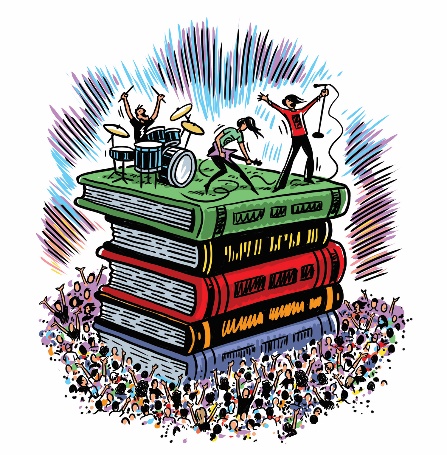 